Экологическая конференция «Сбережём всё живое»Тема: Экологическое воспитание.Цель: показать актуальность проблем охраны окружающей среды.Задачи:расширить представление об источниках загрязнения окружающей среды;развивать экологическое мышление у учащихся;способствовать воспитанию бережного отношения к природе, привычки заботиться о природе и её обитателях;создавать условия для развития творческих способностей учащихся.Оборудование к уроку:компьютерная презентация;карточки с заданиями;толковый словарь русского языка;фонограмма песни «Вместе весело шагать»;плакаты, рисунки и поделки учащихся.Предварительная подготовка: подбор и чтение книг, пословиц и поговорок о природе, подготовка рисунков и поделок на экологическую тему.Введение в тему. Постановка темы и цели занятияСлайд 1-- Я рада всех приветствовать на нашей научной конференции юных учёных. Собрались мы сегодня с вами, чтобы обсудить очень важную тему. А какой теме будет посвящена конференция, попробуйте догадаться, посмотрев отрывок из мультфильма. Помогут вам и рисунки, которые представлены на доске, поделки.просмотр мультфильма-- Так какой теме посвящена наша конференция? (планете Земля, теме охраны окружающей среды). Слайд 2Чтец 1 : Наш дом родной, наш общий дом –              Земля, где мы с тобой живём!              Ты только посмотри вокруг:              Тут речка, там зелёный луг.              В лесу дремучем не пройдёшь,              Воды в пустыне не найдёшь.Чтец 2 : А где-то снег лежит горой,              А где-то жарко и зимой…              Чудес нам всех не перечесть,              Одно у них названье есть –              Леса и горы, и моря,              Всё называется Земля!-- Оказывается, наша планета в опасности. Её надо защищать и оберегать.-- На нашей конференции мы будем говорить о проблемах окружающей среды, которые актуальны сегодня, обсудим, к каким катастрофическим последствиям может привести неразумная деятельность человека и узнаем, что нужно делать для того, чтобы помочь природе. К концу нашей конференции каждый должен будет принять решение: нуждается ли наша планета Земля в защите? Правильно ли вы оцените проблемы, осознаете их, сумеете найти выход, покажет тест. А итог конференции подведём с помощью игры «Экологический светофор»2. Работа над темой занятияСлайд 3 (по щелчку)-- Какая наука и какие учёные занимаются изучением окружающей среды, мы узнаем, расшифровав послания. 1 и 2 группы занимаются расшифровкой слов, а 3 и 4 группы находят толкование этих слов в толковом словаре русского языка. (Приложение 1)Толковый словарь под ред. C. И. Ожегова и Н.Ю.ШведовойЭКОЛОГИЯ-- 1. Наука об отношениях растительных и животных организмов друг к другу и к окружающей их среде. 2. Состояние организмов, населяющих общую территорию, их отношения друг к другу и к окружающей среде. ЭКОЛОГ—специалист по экологии.-- Наукой экологией заинтересовались люди совсем недавно, когда нависла угроза исчезновения на Земле не только растений и животных, но и человека. 5 июня празднуется Всемирный день эколога.Слайд 4 (по щелчку)-- Каждая конференция проходит под каким-либо девизом. Какие слова стали девизом нашей экологической конференции узнаем, разгадав кроссворд. Этим займутся 1, 2, 3 группы, а 4 группа составит синквейн на тему «Природа». (Приложение 2) -- Если с заданием своей группы вы справились досрочно, для вас приготовлено дополнительное задание в парах: следуя по стрелкам, расшифруйте золотое правило экологии. (Приложение 3)презентация группСлайд 5--Экологией и экологическими проблемами сейчас занимаются многие учёные во всём мире. Это связано с тем,  что наш природный дом оказался в опасности. Чтобы его сберечь,  каждый человек должен стать хотя бы немного экологом. Тогда и всё человечество будет жить в согласии с природой.Экологические проблемы возникают чаще всего из-за влияния на природу человека. Рассмотрим наиболее важные (глобальные) из них. Слайд 6 (по щелчкам)А помогут нам в этом телеграммы, которые пришли на наш адрес. Каждая группа зачитывает свою телеграмму и из предложенных вариантов выбирает экологическую проблему, которой посвящена телеграмма. У вас есть 5 минут на обсуждение. (Приложение 4)Игра «Пришла телеграмма»Засорение окружающей среды. Наши туристы после отдыха на природе оставляют много мусора, что приводит к гибели растений и животных. Следующая экологическая проблема – резкое сокращение биологического разнообразия на планете. Сейчас ежегодно в мире гибнет несколько видов животных и растений. Постепенное повышение температуры на всей Земле приводит к перемене климата и таянию ледников, а значит, к повышению уровня воды во всём мире. В ледниках вода находится как бы «в запасе», ведь в них только пресная вода.Над огородом нарушился озоновый слой. А что же такое озоновый слой и где он находится?Озон скапливается на высоте 15-60 км над землёй, образует защитный экран, спасающий нас от ультрафиолетовых лучей. Если озона становится мало, то появляются «озоновые дыры».Слайд 7--Все эти проблемы возникают под влиянием человека. Никогда человек не имел такого влияния на окружающую его природу, как теперь, никогда это влияние не было так разнообразно и так сильно.Стихотворение «Экология»У многих есть сейчас машины,Все любят ездить отдыхать,Набив едой пакеты и корзины,На речку едут воздухом дышать.Но плохо то, что мы с природойВсе обращаемся безбожноИ на ходу бросаем мы дорогой,Что в урну выложить несложно.А что творится на реке?Искупнувшись и устроив ужин,И побросав на месте, что не нужноМы уезжаем, скрывшись налегке.Должны с природой обращаться мы на вы,Она у нас одна от края и до края.Иначе нам не избежать молвыЧто вся планета, грязная такая.Слайд 8-- Как же решить экологические проблемы? Сыграем в игру «Реши проблему» и предложим свои варианты решения некоторых проблем.игра «Реши проблему» Слайд 9, 10, 11Слайд 12-- На уроках легоконструирования мы с вами говорили о проблеме бытовых отходов. Что относится к бытовым отходам, какие они имеют сроки разложения,  узнаем, разгадав загадки, которые вы составили сами. (Приложение 5)игра «Отгадай загадку»Слайд 13-- К сожалению, не все люди задумываются, что произойдёт с нашей природой в ближайшем будущем. Человек без природы никто и ничто. Без воздуха, воды, пения птиц, аромата лугов, шелеста листьев невозможно представить жизнь человека. Всё это щедро даёт человеку Природа, а взамен просит только бережного отношения. Ни растения, ни животные не могут говорить. А если бы могли? Послушаем, что они расскажут и подумаем, какие ошибки допустили люди. (Приложение 6)сценка «Однажды в лесу»-- Так какие ошибки допустили люди?Слайд 14, 15 (по щелчкам)-- А как поступите вы в экологических ситуациях, разберёмся с помощью теста «Как поступишь ты?». Работать будет каждый самостоятельно, а потом себя проверим с помощью компьютера. (Приложение 7)Подведение итоговСлайд 16 (по щелчкам)-- Все действия человека по отношению к природе можно разделить на 3 группы:1. приносят вред окружающей среде2. опасные действия и нужно подумать, как их выполнить с наименьшей безопасностью для окружающей среды3. действия, которые разрешены и даже приветствуются.-- Поиграем в игру «Экологический светофор» и распределим действия человека на три группы. Приготовьте сигналы.Человек:топчет газоны, ломает кусты (красный)охраняет памятники природы и культуры (зелёный)оставляет после себя мусор в лесу (красный)разоряет муравейники (красный)разжигает костры в специально отведённых местах (жёлтый, потому что в жаркую погоду костры разводить нельзя совсем)бережёт воду (зелёный)рвёт цветы, занесённые в Красную книгу РБ (красный)заботится о птицах, делает кормушки (зелёный)сажает деревья (зелёный)закапывает мусор (жёлтый, так как не всякий мусор можно закапывать)-- Молодцы! Вы разобрались во всех вопросах нашей экологической конференции.Слайд 17 (щелчок)-- А кто расшифровал золотое правило экологии?«Не делай никому того, чего бы не хотел, чтобы делали тебе»-- Давайте будем помнить, что Земля – общий  дом растений, грибов, животных и человека, и нам надо думать о том, чтобы этот дом всегда процветал и богател.  Больших проблем вам пока не решить, но кое-что вы уже можете сделать: посадить деревья, ухаживать за рощей, подкармливать птиц и зверей, взять под охрану муравейник, полянку. Будьте добры друг к другу и не причиняйте зла ни природе, ни людям.Слайд 19-- Какое главное желание у эколога?ЧТЕЦ 1: Мы хотим, чтоб песни пели,               Чтоб весной ручьи звенели,               Чтобы были голубыми небеса,               Чтобы речка серебрилась,               Чтобы бабочка резвилась,               Чтоб в лесу была на ягодах роса!ЧТЕЦ 2: Мы хотим, чтоб солнце грело,               Чтоб берёзка зеленела,               Чтоб под ёлкой жил смешной колючий ёж,               Чтобы белочка скакала,               Чтобы радуга сверкала,               Чтобы летом лил грибной весёлый дождь!ЧТЕЦ 3: Давайте беречь от невзгоды любой               Большой и доверчивый               Шар голубой.               Давайте, ребята,               Назло непогодам               Обнимем планету               Своим хороводом!               Развеем над нею               И тучи, и дым,               В обиду её               Никому не дадим!4. Рефлексия-- Какое решение принимает каждый из вас, покидая нашу конференцию?-- Выберите высказывание, которое вы считаете правильным для вас и постарайтесь объяснить свой выбор.Природа - это книга, которую надо прочитать и правильно понять.Обвиняйте не природу, она делает своё дело, обвиняйте себя!Кто не любит природы, тот не любит человека, тот не гражданин. Человек—царь природы.В природе нет ничего бесполезного.Слайд 20--Может быть, кто-то из вас в будущем станет профессионально заниматься проблемами экологии. А сегодня вам всем присваивается звание «Юный эколог». (Приложение 8) --Мы – спасители и хранители нашего огромного дома под названием «Земля». Всё в наших руках. -- Спасибо всем за работу!Приложение 1ЭJDКWSFОQЛNОUYГRQИZVЯNFЭGRКWОQЛSRОYГUПриложение 2Кроссворд «Сбережём всё живое»Задания к кроссворду:Часть 1Самая известная певчая птица.Пушистая, ловкая попрыгунья; любит орешки и грибы.Большой, коричневый; любит мёд и рыбу.Животное пустынь с горбом.Живёт спокойно, не спешит, на всякий случай носит щит. Под ним, не зная страха, гуляет ….Самое высокое животное.Коротколапые, смелые, колючие …..Самое трудолюбивое и сильное насекомое.Часть 2                                    ВИК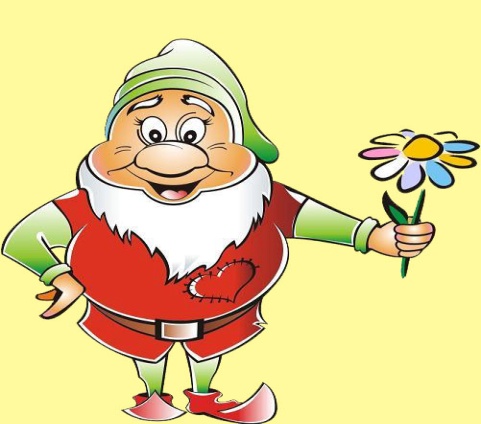 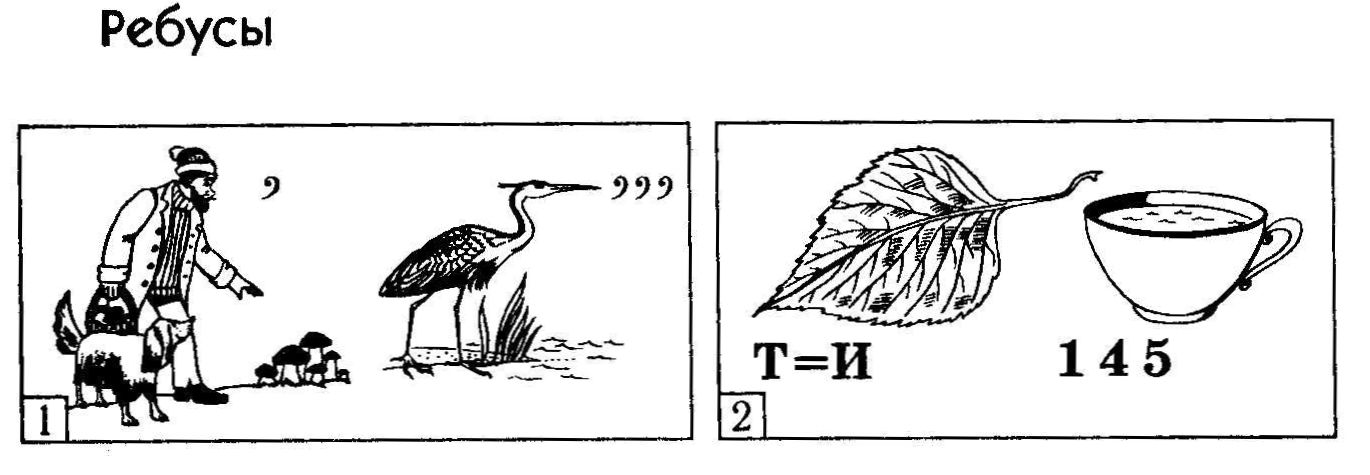   Ё      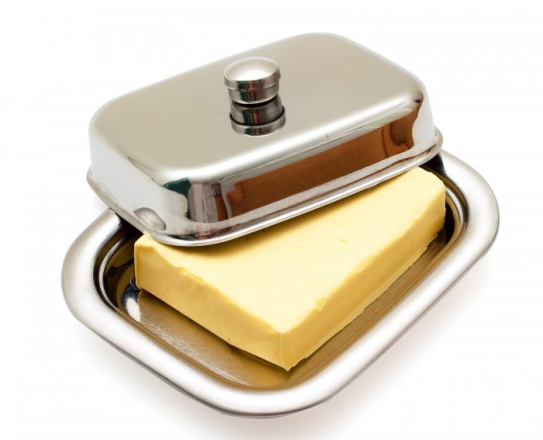 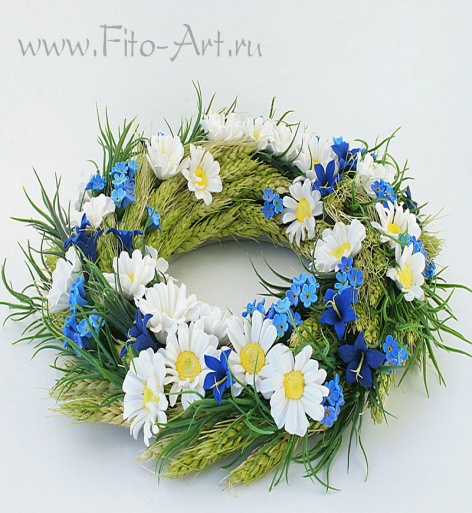 Часть 3Вдоль дорог, вдоль тропинок встречается это растение. Будто специально растёт там, чтобы помочь тому, кто поранил ногу или руку. В народе это дерево называют  «сладким». Из цветков этого дерева пьют целебный чай при простуде.  Это жгучее растение при варке зелёных щей способно заменить собой щавель.Про это дерево в народе говорят «листок колючий, а ствол липучий». Это дерево при ранении ствола выделяет «янтарные слезы», которые закрывают рану.Какое «кудрявое чудо-дерево» имеет единственную в мире белую кору?ПРИРОДАКАКАЯ? ____________, _____________.ЧТО ДЕЛАЕТ? ___________, ____________,______________.ПРЕДЛОЖЕНИЕ: ___________________________________________________________________АССОЦИАЦИЯ:______________________Приложение 3«Золотое правило экологии»: следуя по стрелкам, расшифруйте золотое правило экологии.Приложение 4Игра «Пришла телеграмма»«Срочно. От Бабы-Яги. Пропадаю, погибаю. Сломала последнюю костяную ногу о мусор, который туристы оставили». (засорение окружающей среды) Ещё одна телеграмма, от вороны: «Это что же такое делается, граждане? Родное гнездо душегубы разорили. Без крыши над головой на старости лет оставили. Я теперь не ворона, а бомж. Примите срочно меры, а то я до самой ООН дойду. Хулиганы вы этакие!» (резкое сокращение биологического разнообразия на планете)Пришла телеграмма от белого медведя из Антарктиды: «Срочно. Помогите! Айсберги тают. Скоро не на чем будет плавать». (парниковый эффект)Телеграмма от Красной Шапочки: «У бабушки в огороде солнце выжгло всю капусту. Не с чем делать пирожки. Помогите! Голодаем!». (разрушение озонового слоя)Телеграмма от белочки: «После дождя попадали все шишки с деревьев, не могу их найти, помогите!» (кислотные осадки)Приложение 5Игра «Отгадай загадку»Алгоритм составления загадокЗаписать на верхней строчке название бытового отхода.Заполнить левую часть таблицы, ответив на вопрос: «На что похож объект?» (всего 3-4 сравнения).Заполнить правую часть таблицы: «»Чем отличается?»Вставить слова-связки «как», «но не…».Сконструировать отгадку из ЛЕГО.Прочитать готовую загадку.Сообщить сроки разложения бытового отхода.________________________________(название объекта)Приложение 6Сценка «Однажды в лесу»Автор: Однажды в лесу я увидел и услышал необычное. На поляну стали собираться звери. Первым шёл медведь, он сильно хромал. За ним прибежала лиса, держась за нос. А ёж еле-еле полз. Прилетела и сорока, но махала она одним крылом. А маленький зайчишка держался за животик. Уселись звери на поляне и начали разговор.Медведь: Шёл я к воде напиться и наступил на что-то острое. Оно вонзилось мне в лапу. Столько крови потерял! Спасибо цапле, она клювом вытащила из лапы острый осколок от бутылки. Нога до сих пор болит, еле хожу. (Плачет)Лиса:А мне как не повезло! Вышла я на лужайку, где люди отдыхали. Кругом консервные банки валяются, а из одной так вкусно рыбкой пахнет! Захотелось полакомиться. Сунула нос в банку и сильно его поцарапала! Сначала кровь шла, а сейчас нарывает, болит. А-а-а!Зайчик:И у меня несчастье случилось. Кто-то удобрение на полях рассыпал, а я его за соль принял. Полизал—и чуть не умер. Живот до сих пор болит. О-ё-ёй!Сорока:А в меня кто-то стрелял из рогатки. Крыло болит. Хорошо, что хоть летать могу, а вот Дятлу не повезло. Его этот рогаточник убил наповал. А за что? Ведь дятлы столько пользы приносят лесу. Они и деревья лечат, и дупла делают. Тра-та-та!Ёж:Мне совсем худо. Вздумал со мной какой-то пёс поиграть. Свернулся я в клубок, чтобы защититься. Он толкнул меня лапой. Я покатился с горки и угодил прямо на горячие угли, которые хулиганы оставили в кострище. Еле выбрался, но иголки и ножки сильно обжёг. Так болит! (Пыхтит.)Автор:Долго жаловались жители леса друг другу. А помочь-то им некому…Приложение 7Тест «Как поступишь ты?» 1. Костёр надо разводить:- на поляне- под деревом2. Ветки для костра надо:- ломать с живых деревьев- подбирать с земли3. Прежде чем уйти, костёр надо:- залить водой- засыпать торфом4. Мусор надо:- взять с собой- оставить в лесу5. Грибы надо:- вырывать с грибницей- аккуратно срезать ножиком6. Увидев ёжика, надо:- взять его домой- пройти мимо7. Как собирать в лесу ягоды:- срывать веточки с большим количеством ягод- рвать по одной только спелые ягоды8. Увидев гнездо с птенцами в траве, надо:- пройти мимо- погладить, покормить птенцов9. Обнаружив в дупле лесные орехи, грибы, надо:- съесть их- не трогать10. В лесу надо:- слушать громкую музыку- вести себя тихо и сдержанноПриложение 8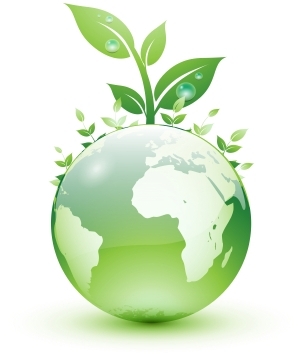 На что похоже?Чем отличается?Как …;но не …;Как …;но не …;Как …;но не ….Как …;но не ….СРОК РАЗЛОЖЕНИЯ ЭЛЕКТРИЧЕСКОЙ БАТАРЕЙКИ − 110 ЛЕТРЕЗИНОВЫЕ ПОКРЫШКИ РАЗЛАГАЮТСЯ 120-140 ЛЕТСРОК РАЗЛОЖЕНИЯ ПЛАСТИКОВОЙ БУТЫЛКИ ОКОЛО 180-200 ЛЕТАЛЮМИНИЕВЫЕ БАНКИ − ПОЧТИ САМЫЙ ОПАСНЫЙ МУСОР.СРОК РАЗЛОЖЕНИЯ − 500 ЛЕТ